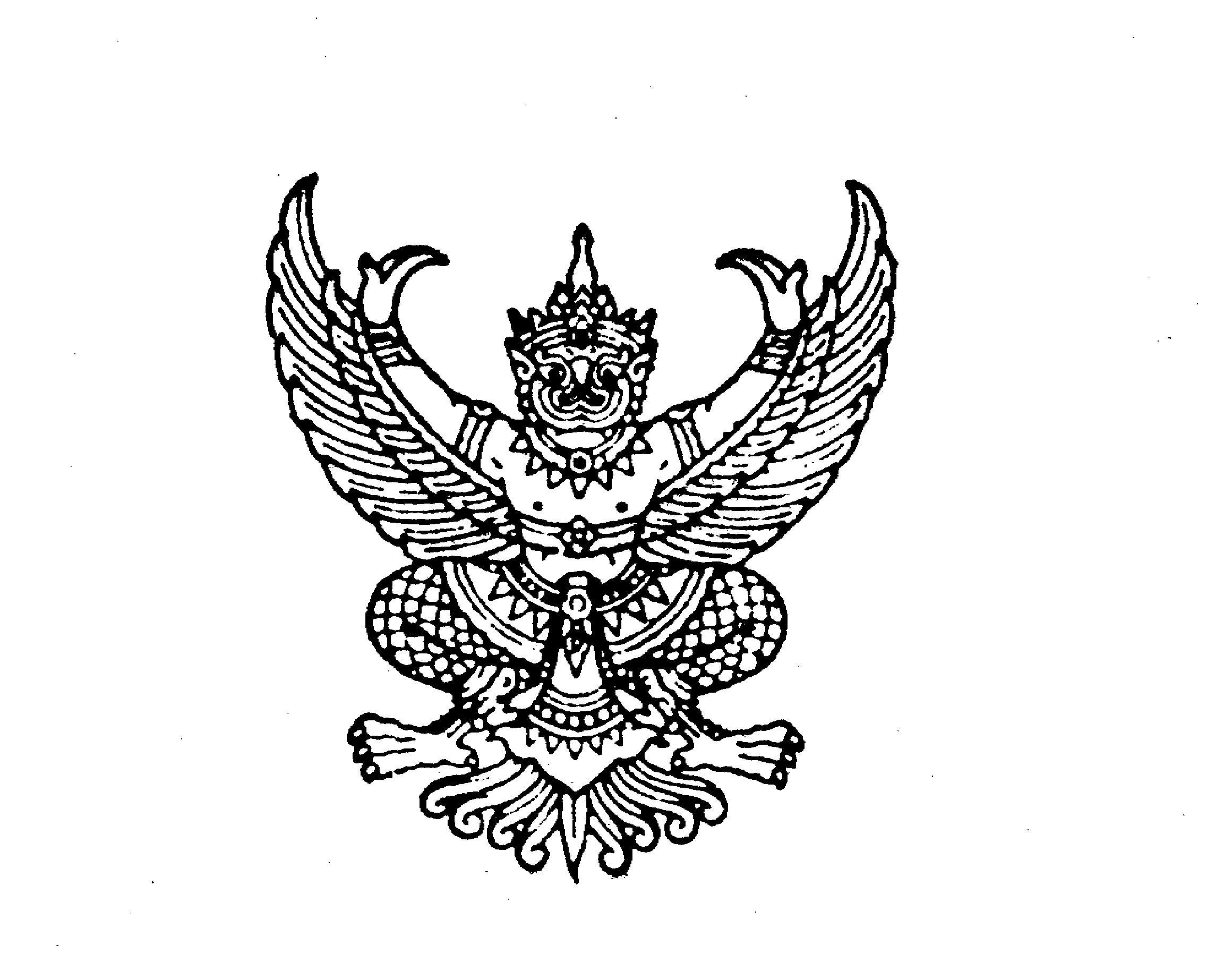 ที่ มท ๐๘๑๖.๕/ ว                                                                  กรมส่งเสริมการปกครองท้องถิ่น	                                                             ถนนนครราชสีมา เขตดุสิต                                                                                          กทม. ๑๐๓๐๐            สิงหาคม  ๒๕๖4เรื่อง  การคัดเลือกเด็กและเยาวชนดีเด่น และเด็กและเยาวชนที่นำชื่อเสียงมาสู่ประเทศชาติ ประจำปี ๒๕๖5 เข้าเยี่ยมคารวะนายกรัฐมนตรีเรียน	ผู้ว่าราชการจังหวัด ทุกจังหวัด สิ่งที่ส่งมาด้วย  สำเนาหนังสือสำนักงานปลัดกระทรวงศึกษาธิการ ด่วนที่สุด ที่ ศธ 0201.3/11233		ลงวันที่ 23 กรกฎาคม 2564						จำนวน 1 ชุด                       ด้วยกรมส่งเสริมการปกครองท้องถิ่น ได้รับแจ้งจากกระทรวงศึกษาธิการ ว่าได้กำหนด
จัดกิจกรรมเนื่องในวันเด็กแห่งชาติ ประจำปี ๒๕๖5 โดยการนำเด็กและเยาวชนดีเด่น และเด็กและเยาวชน
ที่นำชื่อเสียงมาสู่ประเทศชาติ เข้าเยี่ยมคารวะนายกรัฐมนตรี เพื่อรับโล่และประกาศเกียรติบัตรตามหลักเกณฑ์ที่กำหนด 		กรมส่งเสริมการปกครองท้องถิ่นพิจารณาแล้ว เพื่อให้การคัดเลือกเด็กและเยาวชนดีเด่น
และเด็กและเยาวชนที่นำชื่อเสียงมาสู่ประเทศชาติ ประจำปี ๒๕๖5 เป็นไปด้วยความเรียบร้อย
ขอความร่วมมือจังหวัดดำเนินการ ดังนี้                    	๑. การคัดเลือกเด็กและเยาวชนดีเด่น ประจำปี ๒๕๖5 ให้พิจารณาคัดเลือกเด็ก
และเยาวชนดีเด่น ที่เป็นนักเรียน/นักศึกษา สังกัดสถานศึกษาขององค์กรปกครองส่วนท้องถิ่น
และมีคุณสมบัติตามหลักเกณฑ์การคัดเลือกเด็กและเยาวชนดีเด่น ประจำปี ๒๕๖5 และจัดส่งรายชื่อ
ผู้ได้รับการพิจารณาคัดเลือกพร้อมเอกสารหลักฐานที่มีผลงานดีเด่นเป็นที่ประจักษ์ ให้กรมส่งเสริม
การปกครองท้องถิ่น จังหวัดละ ๑ คน และรายชื่อสำรอง จำนวน ๑ คน ภายในวันที่ 10 กันยายน ๒๕๖4 เพื่อให้คณะกรรมการพิจารณาคัดเลือกเด็กและเยาวชนดีเด่นขององค์กรปกครองส่วนท้องถิ่น ประจำปี ๒๕๖5 พิจารณาคัดเลือกให้เหลือ จำนวน ๒๕ คน และแจ้งรายชื่อเด็กและเยาวชนดีเด่น ประจำปี ๒๕๖5
ให้สำนักงานปลัดกระทรวงศึกษาธิการ                    		๒. การคัดเลือกเด็กและเยาวชนที่นำชื่อเสียงมาสู่ประเทศชาติ ประจำปี ๒๕๖5 ให้แจ้ง
องค์กรปกครองส่วนท้องถิ่นที่มีสถานศึกษาในสังกัดประชาสัมพันธ์ให้เด็กและเยาวชนที่สนใจและมีคุณสมบัติ
ตามหลักเกณฑ์ที่กำหนด ส่งแบบสมัครคัดเลือกเด็กและเยาวชนที่นำชื่อเสียงมาสู่ประเทศชาติ ประจำปี ๒๕๖5
/ พร้อมเอกสาร...-2-พร้อมเอกสารหลักฐานต่าง ๆ ไปยังกลุ่มช่วยอำนวยการและประสานราชการ สำนักอำนวยการ สำนักงานปลัดกระทรวงศึกษาธิการ เขตดุสิต กรุงเทพมหานคร ๑๐๓๐๐  โดยตรง ทั้งนี้ หากมีข้อสงสัยสามารถติดต่อ
โทรศัพท์หมายเลข ๐ ๒๒๘๑ ๙๗๕๒ ตั้งแต่วันที่ ๑3 กันยายน – 8 ตุลาคม ๒๕๖4 กรณีส่งทางไปรษณีย์
จะถือวันที่ประทับตราไปรษณีย์เป็นวันส่งผลงาน รายละเอียดตามสิ่งที่ส่งมาด้วย	 จึงเรียนมาเพื่อโปรดพิจารณา	ขอแสดงความนับถือ	(นายประยูร  รัตนเสนีย์)	อธิบดีกรมส่งเสริมการปกครองท้องถิ่นกองส่งเสริมและพัฒนาการจัดการศึกษาท้องถิ่นกลุ่มงานส่งเสริมการศึกษานอกระบบ ศิลปะ วัฒนธรรม และภูมิปัญญาท้องถิ่นโทร. ๐-๒๒๔๑-๙๐๒๑-๒๓ ต่อ ๔๐๒  โทรสาร ต่อ ๔๑๘ ผู้ประสานงาน นางสุพัฒตรา  เหลี่ยวเจริญ  ๐94 548 0372